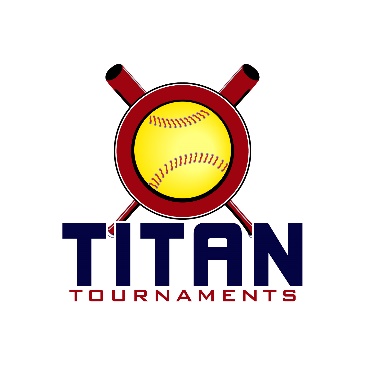           Thanks for playing ball with Titan!	
North Hall Park – 4175 Nopone Rd, Gainesville, GAFormat: 3 seeding games + single elimination bracket playRoster and Waiver Forms must be submitted to the onsite director upon arrival and birth certificates must be available.Entry Fee - $415/ Team Gate Fee $125Sanction - $35 if unpaid in 2023Please check out the How much does my team owe document.Run rule is 15 after 2, 12 after 3, 10 after 4, 8 after 5. Games are 7 innings if time permits.Pitching rule overview – 1. The pitcher’s pivot foot shall maintain contact with the pitcher’s plate until the forward step. Note: a pitcher may take a step back with the non-pivot foot from the plate prior, during, or after the hands are brought together. 
2. Illegal Pitch – Is a ball on the batter. Note: Runners will not be advanced one base without liability to be put out.The on deck circle is on your dugout side. If you are uncomfortable with your player being that close to the batter, you may have them warm up further down the dugout, but they must remain on your dugout side.
Headfirst slides are allowed, faking a bunt and pulling back to swing is allowed.Runners must make an attempt to avoid contact, but do not have to slide.
Warm Up Pitches – 5 pitches between innings or 1 minute, whichever comes first.Coaches – one defensive coach is allowed to sit on a bucket or stand directly outside of the dugout for the purpose of calling pitches. Two offensive coaches are allowed, one at third base, one at first base.
Offensive: One offensive timeout is allowed per inning.
Defensive: Three defensive timeouts are allowed during a seven inning game. On the fourth and each additional defensive timeout, the pitcher must be removed from the pitching position for the duration of the game. In the event of extra innings, one defensive timeout per inning is allowed.
An ejection will result in removal from the current game, and an additional one game suspension. Flagrant violations are subject to further suspension at the discretion of the onsite director.8U ScheduleSeeding Games – 60min finish the inning*Please be prepared to play at least 15 minutes prior to your scheduled start times*Director – Joe (678)-467-4979
Roster must be printed from the Titan website, completely filled out, and turned in to Joe.Keep a copy for yourself, you will be required to turn in a Titan roster at every tournament.8U BracketBracket Games – 60min finish the inning*Please be prepared to play at least 15 minutes prior to your scheduled start times*10U ScheduleSeeding Games – 70min finish the inning*Please be prepared to play at least 15 minutes prior to your scheduled start times*Director – Joe (678)-467-4979
Roster must be printed from the Titan website, completely filled out, and turned in to Joe.Keep a copy for yourself, you will be required to turn in a Titan roster at every tournament.*The team that drew 4 games will have their worst game thrown out, except for H2H if it applies*10U BracketsBracket Games – 75min finish the inning*Please be prepared to play at least 15 minutes prior to your scheduled start times*TimeFieldGroupTeamScoreTeam9:003SeedingLady South 8U10-10Coal Mtn. A.S.10:104SeedingDirty South Outlaws8-13Sugar Canes10:103SeedingGA Octane11-149:13 Athletics 201511:204SeedingLady South 8U11-5Sugar Canes11:203SeedingCoal Mtn. A.S.10-29:13 Athletics 201512:304SeedingLady South 8U14-4Dirty South Outlaws12:303SeedingCoal Mtn. A.S.12-9GA Octane1:404Seeding9:13 Athletics 201511-12Dirty South Outlaws1:403SeedingSugar Canes20-9GA OctaneTimeFieldGroupTeamScoreTeam2:504BracketGame 14 seed9:13 Athletics 20157-175 seedDirty South Outlaws2:503BracketGame 23 Seed           Sugar Canes12-116 SeedGA Octane4:004BracketGame 3Winner of Game 1Dirty South Outlaws10-111 SeedLady South 8U4:003BracketGame 4Winner of Game 2Sugar Canes11-12 SeedCoal Mtn. A.S.5:104BracketC-ShipWinner of Game 3Lady South 8U14-0Winner of Game 4Sugar CanesTimeFieldGroupTeamScoreTeam9:002SeedingChestatee Chargers0-16ATL Premier Cantrell10:201SeedingATL Premier Lucky8-9Express FP 201310:202SeedingFCA Lights4-17ATL Premier Cantrell11:401SeedingATL Premier Lucky18-0Chestatee Chargers11:402SeedingFCA Lights2-17Express FP 20131:001SeedingATL Premier Lucky2-8ATL Premier Cantrell1:002SeedingFCA Lights13-8Chestatee Chargers2:201SeedingExpress FP 20138-3ATL Premier CantrellTimeFieldGroupTeamScoreTeam3:452BracketGame 14 SeedFCA Lights12-55 SeedChestatee Chargers5:151BracketGame 22 SeedATL Premier Cantrell5-123 SeedATL Premier Lucky5:152BracketGame 3Winner of Game 1FCA Lights2-101 SeedExpress FP 20136:451BracketC-ShipWinner of Game 2ATL Premier Lucky7-6Winner of Game 3Express FP 2013